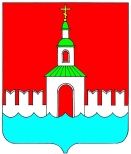                                              АДМИНИСТРАЦИЯЮРЬЕВЕЦКОГО МУНИЦИПАЛЬНОГО РАЙОНАИВАНОВСКОЙ  ОБЛАСТИ__________________________________________________ПОСТАНОВЛЕНИЕот  05.04.2022 № 111					        г. ЮрьевецОб установлении предельного срока рассрочки оплатынедвижимого имущества, приобретаемого субъектами малого и среднего предпринимательства при реализации преимущественного права на приобретение арендуемого имуществаВ соответствии с пунктом 3 части 1 статьи 16 Федерального закона от 06.10.2003 № 131-ФЗ «Об общих принципах организации местного самоуправления в Российской Федерации», частью 1 статьи 5 Федерального закона 22.07.2008 № 159-ФЗ «Об особенностях отчуждения недвижимого имущества, находящегося в государственной или в муниципальной собственности и арендуемого субъектами малого и среднего предпринимательства, и о внесении изменений в отдельные законодательные акты Российской Федерации», подпунктом 4 части 1 статьи 28 Устава Юрьевецкого        муниципального района, администрация Юрьевецкого муниципального района п о с т а н о в л я е т:1. Установить, что срок рассрочки оплаты недвижимого имущества,                     находящегося в муниципальной собственности Юрьевецкого муниципального района и приобретаемого субъектами малого и среднего предпринимательства при                реализации преимущественного права на приобретение арендуемого имущества       составляет пять лет.2. Обнародовать настоящее постановление в соответствии с частью 10 статьи 8 Устава Юрьевецкого муниципального района и разместить на официальном сайте  администрации Юрьевецкого муниципального района.3. Контроль за исполнением настоящего постановления возложить на                 заместителя главы администрации, председателя Комитета по управлению                   муниципальным имуществом, земельным отношениям и сельскому хозяйству          администрации Юрьевецкого муниципального района Гурьянову О.Н.Глава  Юрьевецкогомуниципального района                                                                     С.В. Жубаркин